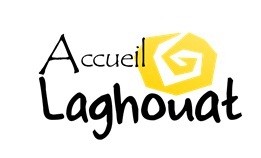 COMPETENCES ECRIT infra A1.1 (ou A1.1 découverte)Compréhension écrite- Reconnaît son nom, son prénom  dans un document qui lui est adressé) ou dans une liste collective (planning, «  feuille d'émargement »).- Repère et donne du sens à des indices logographiques, typographiques, et des pictogrammes rencontrés dans l'environnement.- Reconnaît des mots-signaux mémorisés pour se repérer dans son environnement.- Reconnaît des documents diversifiés de son environnement et peut en saisir et/ou en expliciter de façon simple, la nature et la fonction.- Identifie les différentes formes conventionnelles de données chiffrées figurant dans des documents de son environnement.Production écrite- Renseigne la partie d’un formulaire relative à l’identité (nom, prénom, adresse) si besoin en s’aidant d’une pièce d’identité.- A choisi une signature personnalisée et l’utilise à bon escient dans des écrits sociaux et professionnels récurrents.